pozn.: všechny údaje k vyplnění jsou povinnéŽádám o vznik členství ke dni:	Seznámil(a) jsem se se stanovami Odborové organizace bezpečnostních sborů Domažlice, z.s., souhlasím s nimi a zavazuji se k jejich plnění.	Svým podpisem dávám Odborové organizaci bezpečnostních sborů Domažlice, z.s., za účelem evidence členské základny, souhlas se zpracováním osobních údajů ve smyslu zák. č. 110/2019 Sb.    ODBOROVÁ ORGANIZACE 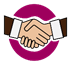  BEZPEČNOSTNÍCH SBORŮ DOMAŽLICE  IČ: 70893942                                    Žádost o členstvíJméno a příjmení, hodnost, ČOZDatum narození/rodné čísloBydlištěSlužební zařazení, útvare-mail :mobil :V Domažlicíchdne podpisDatum vzniku členstvíPodpis předsedyRazítko: